РЕГЛАМЕНТ О СОРЕВНОВАНИЯХ КУБОК КСТБ «ВИЕРА» ПО КОНКУРУКонкур - LLОБЩАЯ ИНФОРМАЦИЯОБЩИЕ УСЛОВИЯСоревнования проводятся в соответствии с:- Правилами вида «Конный спорт» (Приложение к приказу Министерства спорта Российской Федерации от «27» сентября 2022 г. № 774);- Ветеринарным Регламентом ФКСР, редакция 2, утв. Решением Бюро ФКСР Б 26 - 10/22 от 28.10.2022, действ. с 01.01.2023г- Регламентом ФКСР по конному спорту, с изм. на 01.01.2023 г.- Всеми действующими поправками к указанным выше документам, принятыми в установленном порядке и опубликованными ФКСР.ОРГАНИЗАТОРЫ1. ФЕДЕРАЦИЯ КОННОГО СПОРТА САНКТ-ПЕТЕРБУРГААдрес: Санкт-Петербург, Лесной пр., д.20, к.8, лит. ФТелефон/факс: (812) 458-53-10е-mail: info@fks-spb.ruwww.fks-spb.ru2. КОННОСПОРТИВНО-ТРЕНИРОВОЧНАЯ БАЗА «ВИЕРА»Адрес: Санкт-Петербург, г. Петергоф, Ропшинское ш., д.8 лит Д Телефон: +7 (903) 092-66-72 Оргкомитет:Ответственность за организацию соревнований несет Оргкомитет, ответственность за проведение соревнований несет Главная судейская коллегия. Оргкомитет и Главная судейская коллегия оставляют за собой право вносить изменения в программу соревнований в случае непредвиденных обстоятельств. Федерации конного спорта России и Санкт-Петербурга не несут ответственности по вопросам финансовых обязательств Оргкомитета.ГЛАВНАЯ СУДЕЙСКАЯ КОЛЛЕГИЯ  И  ОФИЦИАЛЬНЫЕ  ЛИЦАТЕХНИЧЕСКИЕ УСЛОВИЯПРИГЛАШЕНИЯ И ДОПУСКДОПУСК К УЧАСТИЮ В СОРЕВНОВАНИЯХ:ЗАЯВКИПредварительные заявки подаются до 20:00 08 июня 2023  года по e-mail: pavel-abbakumov@mail.ruОкончательные заявки -  на мандатной комиссии.Мандатная комиссия проводится удаленно. Заявки и необходимые документы подаются в виде скан-копий или фотографий пригодных для чтения и распечатывания.УЧАСТИЕНа мандатную комиссию должны быть предоставлены следующие документы:заявка по форме (с указанием роста для лошадей до 150 см в холке);Документ, подтверждающий регистрацию ФКСР на 2023 год;паспорт(а) спортивной лошади ФКСР/FEI;документ, подтверждающий уровень технической подготовленности спортсмена (зачетная книжка, удостоверение о спортивном разряде/звании);Медицинское заключение о допуске к тренировочным мероприятиям и к участию в спортивных соревнованиях. Справка заверяется подписью врача по спортивной медицине и его личной печатью. Справка на участие в спортивных соревнованиях подписывается врачом по спортивной медицине с расшифровкой фамилии, имени, отчества и заверяется печатью медицинской организации, имеющей лицензию на осуществление медицинской деятельности, предусматривающей работы (услуги) по лечебной физкультуре и спортивной медицине.;для спортсменов, которым на день проведения соревнования не исполнилось 18 лет, требуется нотариально заверенные доверенность (заявление) тренеру от  родителей или законного опекуна на право действовать от их имени и разрешение  на  участие в соревнованиях по конному спорту;      для детей, а также для юношей, в случае их участия в соревнованиях более старшей возрастной категории – заявление тренера о технической готовности спортсмена и заверенные нотариально или написанные в присутствии Главного судьи/Главного секретаря соревнований заявления от родителей об их согласии;действующий страховой полис или уведомление ФКСР об оформлении страховки через ФКСР;Ветеринарному врачу соревнований при въезде на территорию проведения соревнований предоставляется ветеринарное свидетельство (сертификат)Всадники, не достигшие 16 лет, не могут принимать участие в соревнованиях на лошадях моложе 6-ти лет.ВЕТЕРИНАРНЫЕ АСПЕКТЫЖЕРЕБЬЕВКА УЧАСТНИКОВПРОГРАММА СОРЕВНОВАНИЙХХ.ХХ – время будет уточнено на мандатной комиссии  ОПРЕДЕЛЕНИЕ ПОБЕДИТЕЛЕЙ И ПРИЗЕРОВНАГРАЖДЕНИЕРАЗМЕЩЕНИЕЛошадиДенники предоставляются на время проведения турнираПриезд:Время и дата приезда всадников, прибытия лошадей должны быть поданы в Оргкомитет заранее.ФИНАНСОВЫЕ УСЛОВИЯСтартовые взносы/взносы за участие в турнире:СТРАХОВАНИЕОтветственность Организаторов перед участниками и третьими лицами – в соответствии с Федеральным Законом «О физической культуре и спорте в Российской Федерации» от 23 ноября  2007 года.Настоятельно рекомендуется каждому участнику соревнований и владельцу лошади иметь во время соревнований при себе действующий страховой полис о договоре страхования гражданской ответственности.СОГЛАСОВАНО, ГСКОтветственный менеджер ВКС ФКСР_________Н.А. Смолякова«___» ___________2023г.СОГЛАСОВАНОВице-президент РОО «ФКС СПб»______________ Стефанская А.А.«___»_______________2023г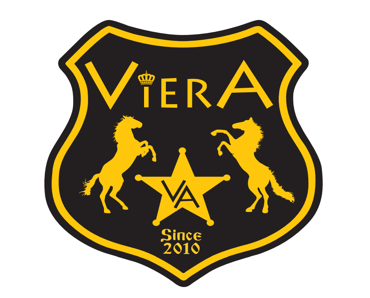 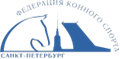 УТВЕРЖДЕНОДиректор КСТБ «Виера»______________ Васильева А.А.«___»_______________2023гСТАТУС СОРЕВНОВАНИЙ:МуниципальныеКВАЛИФИКАЦИОННЫЕ К:-КАТЕГОРИЯ СОРЕВНОВАНИЙ:Открытые/Личные10 июня 2023г.МЕСТО ПРОВЕДЕНИЯ:КСТБ «Виера»Адрес: Санкт-Петербург, г. Петергоф, Ропшинское ш., д.8 лит Д Телефон: +7 (903) 092-66-72Регистрационные данныев ФГИС "Меркурий"RU4294688Санкт-Петербург, г. Петергоф, Ропшинское ш., д.8 лит Д Президент турнираВасильева Анна АндреевнаДиректор турнираТелефон Оргкомитета:Кузенкова Римма Михайловна+7(931)541-97-08, Римма МихайловнаФИОКатегорияРегионГлавный судья Бондаренко Екатерина Сергеевна1КЛенинградская область Член Гранд ЖюриГанюшкина Лейла Арнольдовна1КСанкт-ПетербургГлавный секретарьАббакумов Павел Константинович2КЛенинградская областьКурс-ДизайнерМорковкин Гавриил Николаевич1КЛенинградская областьСудья-инспектор (шеф-стюард)Брандт Валентина Андреевна2КЛенинградская областьТехнический делегатГанюшкина Лейла Арнольдовна1КСанкт-ПетербургВетеринарный врачРоманова Ольга ВладимировнаВВ ФКСРСоревнования проводятсяНа открытом грунте Тип грунта:ЕврогрунтРазмеры боевого поля:40х60Размеры разминочного поля:20х40Категории приглашенных участников:взрослые/юноши/детиКоличество лошадей на одного всадникаНе более 3-хКоличество стартов на одну лошадьКоличество стартов на лошадь с высотой в холке до 150 см в холкеКоличество приглашенных всадников из одного региона:Не более 3-х в день. Для лошадей 4-х и 5-ти лет, не зависимо от высоты препятствий - не более 2-х маршрутов в день.Не более 3-х в деньНе ограниченоСоревнованиеУсловия допускаКонкур LL – ДетиВсадники 10-14 лет на лошадях  6-ти лет и старшеКонкур LL – Общий зачетВсадники 10-14 лет на лошадях 6-ти лет и старшеВсадники 16 лет и старше на лошадях 4-х лет и старше;Всадники 14 лет и старше на лошадях  6-ти лет и старшеОсобые условияВсадники  младше 16 лет не могут участвовать в соревнованиях на лошадях  моложе 6 лет.Состояние здоровья лошадей должно быть подтверждено ветеринарным свидетельством установленного образца. Обязательно наличие серологических исследований и профилактических прививок в соответствии с эпизоотической обстановкой в регионе.Ветеринарная выводка заменяется осмотром по прибытии.Ветеринарный врач – Романова О.В.  Жеребьёвка участников состоится 09 июня 2023 года в 14:00 на основании поданных заявок09.0614:00Мандатная комиссия. Внимание, мандатная комиссия проходит удаленно, все уточнения и изменения по эл. почте: pavel-abbakumov@mail.ruЖеребьёвкаМандатная комиссия. Внимание, мандатная комиссия проходит удаленно, все уточнения и изменения по эл. почте: pavel-abbakumov@mail.ruЖеребьёвкаМандатная комиссия. Внимание, мандатная комиссия проходит удаленно, все уточнения и изменения по эл. почте: pavel-abbakumov@mail.ruЖеребьёвка10.0614:00Маршрут № 1Высота препятствий 30-40 см.   Высота препятствий  60 см.  "Приближено к норме времени" табл. В2*Победителем становится спортивная пара, набравшая наименьшее количество штрафных очков и максимально приблизившаяся к контрольной норме времени.Конкур -LLМаршрут № 1Высота препятствий 30-40 см.   Высота препятствий  60 см.  "Приближено к норме времени" табл. В2*Победителем становится спортивная пара, набравшая наименьшее количество штрафных очков и максимально приблизившаяся к контрольной норме времени.Конкур -LLМаршрут № 1Высота препятствий 30-40 см.   Высота препятствий  60 см.  "Приближено к норме времени" табл. В2*Победителем становится спортивная пара, набравшая наименьшее количество штрафных очков и максимально приблизившаяся к контрольной норме времени.Конкур -LL10.06Высота препятствий 30-40 см.   - Общий зачет-ДетиПри участии в зачете менее 6 спортивных пар, зачеты могут быть объединены- Общий зачет-ДетиПри участии в зачете менее 6 спортивных пар, зачеты могут быть объединены10.06Возраст лошадей:- Общий зачет лошади от 4 лет* (2019 г.р.)  и старше-Дети лошади от 6 лет (2017г.р.) и старше - Общий зачет лошади от 4 лет* (2019 г.р.)  и старше-Дети лошади от 6 лет (2017г.р.) и старше 10.06Количество лошадей на всадника:Не более 3-хНе более 3-х10.06Высота препятствий 60 см.  - Общий зачет-ДетиПри участии в зачете менее 6 спортивных пар, зачеты могут быть объединены- Общий зачет-ДетиПри участии в зачете менее 6 спортивных пар, зачеты могут быть объединены10.06Возраст лошадей:- Общий зачет  лошади от 4 лет* (2019 г.р.)  и старше-Дети лошади от 6 лет (2017г.р.) и старше - Общий зачет  лошади от 4 лет* (2019 г.р.)  и старше-Дети лошади от 6 лет (2017г.р.) и старше 10.06Количество лошадей на всадника:Не более 3-хНе более 3-х10.06Призовой фонд не предусмотрен.* Всадники  младше 16 лет не могут участвовать в соревнованиях на лошадях  моложе 6 лет.  Призовой фонд не предусмотрен.* Всадники  младше 16 лет не могут участвовать в соревнованиях на лошадях  моложе 6 лет.  Призовой фонд не предусмотрен.* Всадники  младше 16 лет не могут участвовать в соревнованиях на лошадях  моложе 6 лет.  ХХ:ХХМаршрут № 2Высота препятствий 80 см.Высота препятствий 90 см.Высота препятствий 100 смст.XI-16.4.2.1(На чистоту и резвость, табл. В2)Конкур -LLМаршрут № 2Высота препятствий 80 см.Высота препятствий 90 см.Высота препятствий 100 смст.XI-16.4.2.1(На чистоту и резвость, табл. В2)Конкур -LLМаршрут № 2Высота препятствий 80 см.Высота препятствий 90 см.Высота препятствий 100 смст.XI-16.4.2.1(На чистоту и резвость, табл. В2)Конкур -LLХХ:ХХВысота препятствий  80 см.Высота препятствий  80 см.- Общий зачет ХХ:ХХВозраст лошадей:Возраст лошадей: Лошади от 4 лет* (2019 г.р.)  и старшеХХ:ХХКоличество лошадей на всадника:Количество лошадей на всадника:Не более 3-хХХ:ХХВысота препятствий 90 см.Высота препятствий 90 см.- Общий зачет ХХ:ХХВозраст лошадей:Возраст лошадей: Лошади от 4 лет* (2019 г.р.)  и старшеХХ:ХХКоличество лошадей на всадника:Количество лошадей на всадника:Не более 3-хВысота препятствий 100 см.Высота препятствий 100 см.- Общий зачет Возраст лошадей:Возраст лошадей: Лошади от 4 лет* (2019 г.р.)  и старшеКоличество лошадей на всадника:Количество лошадей на всадника:Не более 3-хПризовой фонд не предусмотрен.* Всадники  младше 16 лет не могут участвовать в соревнованиях на лошадях  моложе 6 лет.Призовой фонд не предусмотрен.* Всадники  младше 16 лет не могут участвовать в соревнованиях на лошадях  моложе 6 лет.Призовой фонд не предусмотрен.* Всадники  младше 16 лет не могут участвовать в соревнованиях на лошадях  моложе 6 лет.Призовой фонд не предусмотрен.* Всадники  младше 16 лет не могут участвовать в соревнованиях на лошадях  моложе 6 лет.Призовой фонд не предусмотрен.* Всадники  младше 16 лет не могут участвовать в соревнованиях на лошадях  моложе 6 лет.Победители и призеры определяются в каждом маршруте в каждом зачёте.  Церемония награждения проводится пешем строю по окончании каждого маршрута. В каждом зачёте награждаются победитель и призеры (2-е и 3-е место).Победитель награждается кубком, медалью.Призеры награждаются медалью.Лошади всех победителей и призёров награждаются розетками.Призовой фонд не предусмотрен  Участники:Стоимость размещения:  1000  руб./день (без кормов) Бронирование по телефону: +7(903)092-66-72 – Камышникова Екатерина Александровна, начкон                                             